Compulsive Eater’s Anonymous – HOW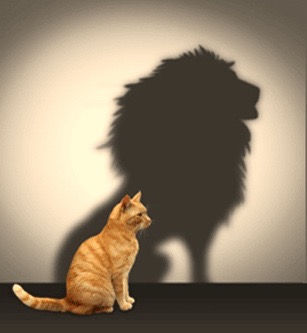 PresentsIf You Want What We Have . . .				Saturday, November 11, 2017				9:00 a.m. – 11:00 a.m.			La Mirada Church of Nazarene	15575 Foster Rd.  La Mirada 90638	ADMISSION IS FREETwo great speakersTopic PanelQ & A